Адрес места БРТСМарка БРТСЦвет БРТСГосударственный регистрационный знакДата размещения уведомленияг.Московский, мкр.1, д.23ВАЗ 2105Темно-вишневыйОтсутствует14.05.2018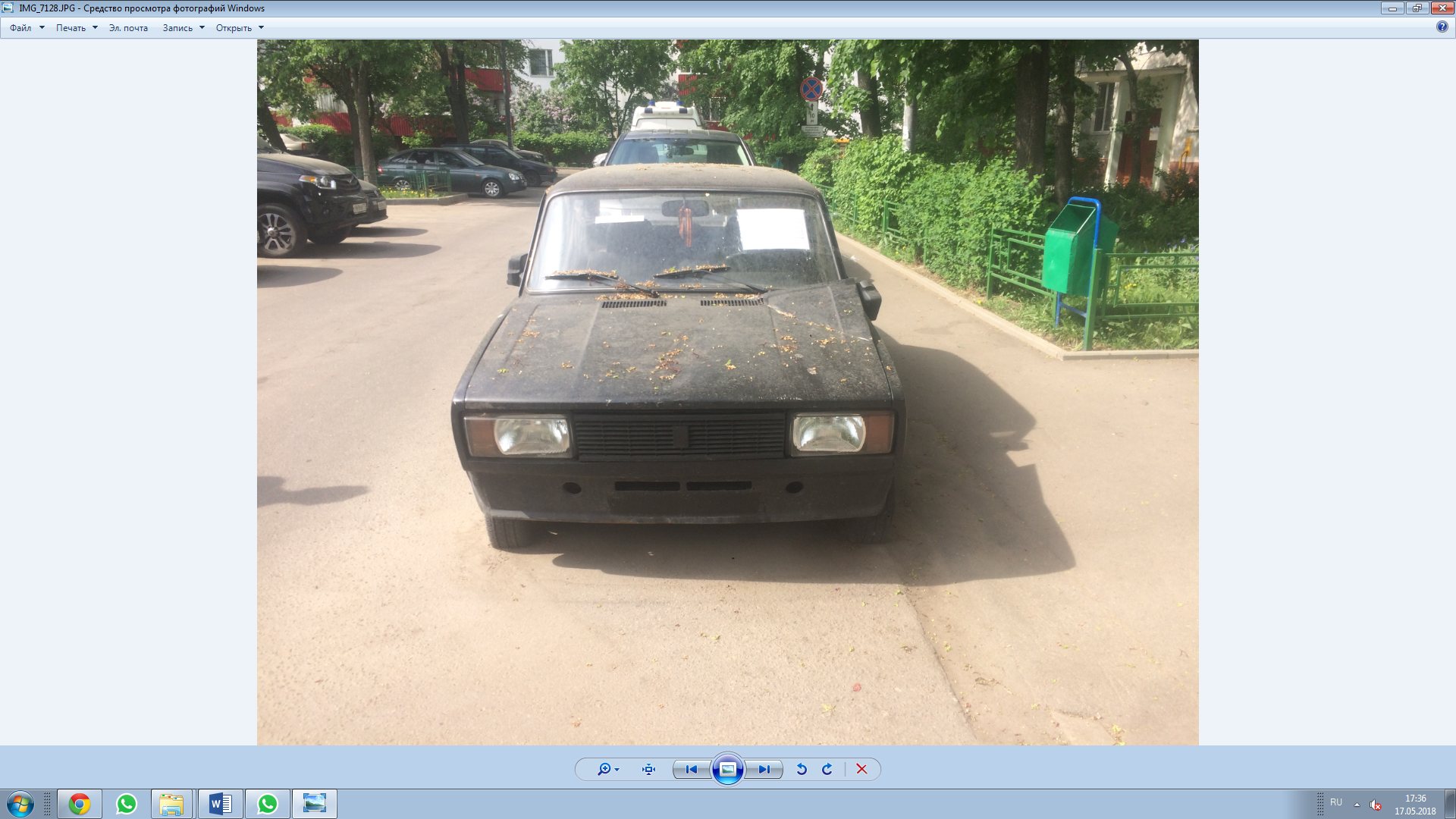 